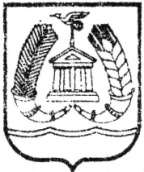 СОВЕТ ДЕПУТАТОВГАТЧИНСКОГО МУНИЦИПАЛЬНОГО РАЙОНА  ЛЕНИНГРАДСКОЙ  ОБЛАСТИТРЕТИЙ СОЗЫВ                                                    Р Е Ш Е Н И Еот 21 июня  2019 года                                                               № 380В соответствии с решением  совета депутатов Гатчинского муниципального района  от 26 апреля 2019  №  367 «О  принятии  проекта решения  о внесении изменений в Устав Гатчинского  муниципального  района», опубликованным в газете «Гатчинская правда» от 30 апреля 2019 №33, проведенными 31 мая 2019 года   публичными  слушаниями, результаты публичных слушаний опубликованы 6 июня 2019 года в газете «Гатчинская правда» №43, с учетом поступивших предложений в рабочую группу,  руководствуясь  статьями 35 и 44  Федерального закона  от 06.10.2003  № 131-ФЗ «Об  общих  принципах  организации  органов  местного самоуправления»,  Федеральным  законом  от 21.07.2005 N 97-ФЗ «О государственной регистрации уставов муниципальных образований»,  руководствуясь Уставом муниципального образования «Гатчинский муниципальный район» Ленинградской области,	 	       совет депутатов Гатчинского муниципального района РЕШИЛ:    1. Принять изменения в Устав муниципального образования «Гатчинский муниципальный район» Ленинградской области во втором чтении согласно приложению.
Глава Гатчинского муниципального района                                                  А.И.ИльинПриложение  к решению совета депутатовГатчинского муниципального района№ 380 от 21 июня 2019Изменения в Устав муниципального образования Гатчинский муниципальный район Ленинградской области.                                                                           ПРОЕКТСОВЕТ ДЕПУТАТОВГАТЧИНСКОГО МУНИЦИПАЛЬНОГО РАЙОНА  ЛЕНИНГРАДСКОЙ  ОБЛАСТИТРЕТИЙ СОЗЫВ                                                   Р Е Ш Е Н И Еот 21 июня  2019 года                                                               № _____         В соответствии с решением  совета депутатов Гатчинского муниципального района  от 26 апреля 2019  №  367 «О  принятии  проекта решения  о внесении изменений в Устав Гатчинского  муниципального  района», опубликованным в газете «Гатчинская правда» от 30 апреля 2019 №33, проведенными  31 мая 2019 года   публичными слушаниями, результаты публичных слушаний опубликованы 6 июня 2019 года в газете «Гатчинская правда» №43, с учетом поступивших предложений в рабочую группу,  руководствуясь  статьями 35 и 44  Федерального закона  от 06.10.2003  № 131-ФЗ «Об  общих  принципах  организации  органов  местного самоуправления»,  Федеральным  законом  от 21.07.2005 N 97-ФЗ «О государственной регистрации уставов муниципальных образований», руководствуясь Уставом муниципального образования «Гатчинский муниципальный район» Ленинградской области,	 совет депутатов Гатчинского муниципального районаРЕШИЛ:1. Принять изменения в Устав муниципального образования «Гатчинский муниципальный район» Ленинградской области (приложение).2. Поручить главе Гатчинского муниципального района А.И.Ильину направить настоящее решение в регистрирующий орган в течение 15 дней со дня его принятия.      3. Поручить главе Гатчинского муниципального района А.И. Ильину обеспечить опубликование настоящего решения в газете «Гатчинская правда» в течение 7 дней со дня его поступления из территориального органа уполномоченного федерального органа исполнительной власти в сфере регистрации уставов муниципальных образований.
      4. Изменения в Устав муниципального образования «Гатчинский муниципальный район» Ленинградской области вступают в силу после официального опубликования.   5. Поручить главе Гатчинского муниципального района в течение 10 дней со дня официального опубликования изменений в Устав муниципального образования «Гатчинский муниципальный район» Ленинградской области направить в территориальный орган уполномоченного федерального органа исполнительной власти в сфере регистрации уставов муниципальных образований сведения об источнике и о дате официального опубликования.  Глава   Гатчинского муниципального района                                                  А.И. ИльинПриложение  к решению совета депутатовГатчинского муниципального района№           от 21 июня 2019Изменения в Устав муниципального образования Гатчинский муниципальный район Ленинградской области.Изложить пункт 5 части 1 статьи 5 в новой редакции:  «5)дорожная деятельность в отношении автомобильных дорог местного значения вне границ населенных пунктов в границах муниципального района, осуществление муниципального контроля за сохранностью автомобильных дорог местного значения вне границ населенных пунктов в границах муниципального района, организация дорожного движения и обеспечение безопасности дорожного движения на них, а также осуществление иных полномочий в области использования автомобильных дорог и осуществления дорожной деятельности в соответствии с законодательством Российской Федерации»;Изложить пункт 8 части 1 статьи 5 в новой редакции: «8) разработка и осуществление мер, направленных на укрепление межнационального и межконфессионального согласия, поддержку и развитие языков и культуры народов Российской Федерации, проживающих на территории муниципального района, реализацию прав коренных малочисленных народов и других национальных меньшинств, обеспечение социальной и культурной адаптации мигрантов, профилактику межнациональных (межэтнических) конфликтов»;Изложить пункт 16 части 1 статьи 5 в новой редакции: «16) участие в организации деятельности по накоплению (в том числе раздельному накоплению), сбору, транспортированию, обработке, утилизации, обезвреживанию, захоронению твердых коммунальных отходов на 3. территориях соответствующих муниципальных районов»;Изложить пункт 17 части 1 статьи 5 в новой редакции: «17) утверждение схем территориального планирования муниципального района, утверждение подготовленной на основе схемы территориального планирования муниципального района документации по планировке территории, ведение информационной системы обеспечения градостроительной деятельности, осуществляемой на территории муниципального района, резервирование и изъятие земельных участков в границах муниципального района для муниципальных нужд, направление уведомления о соответствии указанных в уведомлении о планируемом строительстве параметров объекта индивидуального жилищного строительства или садового дома установленным параметрам и допустимости размещения объекта индивидуального жилищного строительства или садового дома на земельном участке, уведомления о несоответствии указанных в уведомлении о планируемом строительстве параметров объекта индивидуального жилищного строительства или садового дома установленным параметрам и (или) недопустимости размещения объекта индивидуального жилищного строительства или садового дома на земельном участке.», Изложить пункт 30 части 1 статьи 5 в новой редакции: «30) создание условий для развития сельскохозяйственного производства в поселениях, расширения рынка сельскохозяйственной продукции, сырья и продовольствия, содействие развитию малого и среднего предпринимательства, оказание поддержки социально ориентированным некоммерческим организациям, благотворительной деятельности и добровольчеству (волонтерству)»;Изложить пункт 10 части 1 статьи 6 в новой редакции «10) создание условий для организации проведения независимой оценки качества условий оказания услуг организациями в порядке и на условиях, которые установлены федеральными законами, а также применение результатов независимой оценки качества условий оказания услуг организациями при оценке деятельности руководителей подведомственных организаций и осуществление контроля за принятием мер по устранению недостатков, выявленных по результатам независимой оценки качества условий оказания услуг организациями, в соответствии с федеральными законами»;Изложить пункт 9 статьи 7 в следующей редакции «9) организация сбора статистических показателей, характеризующих состояние экономики и социальной сферы муниципального образования, и предоставление указанных данных органам государственной власти в порядке, установленном Правительством Российской Федерации»;Изложить часть 2 статьи 15 в следующей редакции «2. Публичные слушания проводятся по инициативе населения, совета депутатов, главы Гатчинского муниципального района или главы администрации Гатчинского муниципального района, осуществляющего свои полномочия на основе контракта.Публичные слушания, проводимые по инициативе населения или совета депутатов, назначаются советом депутатов, а по инициативе главы Гатчинского муниципального района или главы администрации Гатчинского муниципального района, осуществляющего свои полномочия на основе контракта, - главой Гатчинского муниципального района».9. Изложить часть 3 статьи 15 в следующей редакции «3. На публичные слушания должны выноситься:1) проект устава Гатчинского муниципального района, а также проект муниципального нормативного правового акта о внесении изменений и дополнений в устав Гатчинского муниципального района, кроме случаев, когда в устав Гатчинского муниципального образования вносятся изменения в форме точного воспроизведения положений Конституции Российской Федерации, федеральных законов, конституции (устава) или законов субъекта Российской Федерации в целях приведения данного устава в соответствие с этими нормативными правовыми актами;2) проект местного бюджета и отчет о его исполнении;3) проект стратегии социально-экономического развития муниципального образования;4) вопросы о преобразовании муниципального образования, за исключением случаев, если в соответствии со статьей 13 Федерального закона от 06.10.2003 N 131-ФЗ "Об общих принципах организации местного самоуправления в Российской Федерации" для преобразования муниципального образования требуется получение согласия населения муниципального образования, выраженного путем голосования либо на сходах граждан».Изложить пункт 4 части 1 статьи 21 в следующей редакции «4) утверждение стратегии социально-экономического развития муниципального образования»;Изложить пункт 2  части 9 статьи 28 в новой редакции «2) заниматься предпринимательской деятельностью лично или через доверенных лиц, участвовать в управлении коммерческой организацией или в управлении некоммерческой организацией (за исключением участия в управлении совета муниципальных образований субъекта Российской Федерации, иных объединений муниципальных образований, политической партией, профсоюзом, зарегистрированным в установленном порядке, участия в съезде (конференции) или общем собрании иной общественной организации, жилищного, жилищно-строительного, гаражного кооперативов, товарищества собственников недвижимости), кроме участия на безвозмездной основе в деятельности коллегиального органа организации на основании акта Президента Российской Федерации или Правительства Российской Федерации; представления на безвозмездной основе интересов муниципального образования в органах управления и ревизионной комиссии организации, учредителем (акционером, участником) которой является муниципальное образование, в соответствии с муниципальными правовыми актами, определяющими порядок осуществления от имени муниципального образования полномочий учредителя организации или управления находящимися в муниципальной собственности акциями (долями участия в уставном капитале); иных случаев, предусмотренных федеральными законами».Изложить подпункт 8 пункта 5 статьи 37 в новой редакции «8) единовременная выплата (поощрение) за выслугу лет в связи с увольнением с муниципальной службы впервые:а) после назначения страховой пенсии по старости или инвалидности;б) после наступления возраста, до достижения которого гражданин приобрел право на назначение страховой пенсии по старости в соответствии с частью 1 статьи 8 Федерального закона от 28.12.2013 №400-ФЗ «О страховых пенсиях», в порядке и размере, установленном соответствующим органом местного самоуправления.О принятии изменений в Устав Гатчинского муниципального района  во втором чтении Предложенные изменения в статью устава Одобрены/ отклонены Изложить пункт 5 части 1 статьи 5 в новой редакции:  «5)дорожная деятельность в отношении автомобильных дорог местного значения вне границ населенных пунктов в границах муниципального района, осуществление муниципального контроля за сохранностью автомобильных дорог местного значения вне границ населенных пунктов в границах муниципального района, организация дорожного движения и обеспечение безопасности дорожного движения на них, а также осуществление иных полномочий в области использования автомобильных дорог и осуществления дорожной деятельности в соответствии с законодательством Российской Федерации»;Изложить пункт 8 части 1 статьи 5 в новой редакции: «8) разработка и осуществление мер, направленных на укрепление межнационального и межконфессионального согласия, поддержку и развитие языков и культуры народов Российской Федерации, проживающих на территории муниципального района, реализацию прав коренных малочисленных народов и других национальных меньшинств, обеспечение социальной и культурной адаптации мигрантов, профилактику межнациональных (межэтнических) конфликтов»;Изложить пункт 16 части 1 статьи 5 в новой редакции: «16) участие в организации деятельности по накоплению (в том числе раздельному накоплению), сбору, транспортированию, обработке, утилизации, обезвреживанию, захоронению твердых коммунальных отходов на территориях соответствующих муниципальных районов»;     4.Изложить пункт 17 части 1 статьи 5 в новой редакции: «17) утверждение схем территориального планирования муниципального района, утверждение подготовленной на основе схемы территориального планирования муниципального района документации по планировке территории, ведение информационной системы обеспечения градостроительной деятельности, осуществляемой на территории муниципального района, резервирование и изъятие земельных участков в границах муниципального района для муниципальных нужд, направление уведомления о соответствии указанных в уведомлении о планируемом строительстве параметров объекта индивидуального жилищного строительства или садового дома установленным параметрам и допустимости размещения объекта индивидуального жилищного строительства или садового дома на земельном участке, уведомления о несоответствии указанных в уведомлении о планируемом строительстве параметров объекта индивидуального жилищного строительства или садового дома установленным параметрам и (или) недопустимости размещения объекта индивидуального жилищного строительства или садового дома на земельном участке, уведомления о соответствии или несоответствии построенных или реконструированных объекта индивидуального жилищного строительства или садового дома требованиям законодательства о градостроительной деятельности при строительстве или реконструкции объектов индивидуального жилищного строительства или садовых домов на земельных участках, расположенных на соответствующих межселенных территориях, принятие в соответствии с гражданским законодательством Российской Федерации решения о сносе самовольной постройки, расположенной на межселенной территории, решения о сносе самовольной постройки, расположенной на межселенной территории, или ее приведении в соответствие с установленными требованиями, решения об изъятии земельного участка, не используемого по целевому назначению или используемого с нарушением законодательства Российской Федерации и расположенного на межселенной территории, осуществление сноса самовольной постройки, расположенной на межселенной территории, или ее приведения в соответствие с установленными требованиями в случаях, предусмотренных Градостроительным кодексом Российской Федерации»; 5.Изложить пункт 30 части 1 статьи 5 в новой редакции: «30) создание условий для развития сельскохозяйственного производства в поселениях, расширения рынка сельскохозяйственной продукции, сырья и продовольствия, содействие развитию малого и среднего предпринимательства, оказание поддержки социально ориентированным некоммерческим организациям, благотворительной деятельности и добровольчеству (волонтерству)»;6.Изложить пункт 10 части 1 статьи 6 в новой редакции «10) создание условий для организации проведения независимой оценки качества условий оказания услуг организациями в порядке и на условиях, которые установлены федеральными законами, а также применение результатов независимой оценки качества условий оказания услуг организациями при оценке деятельности руководителей подведомственных организаций и осуществление контроля за принятием мер по устранению недостатков, выявленных по результатам независимой оценки качества условий оказания услуг организациями, в соответствии с федеральными законами»;7.Изложить пункт 9 статьи 7 в следующей редакции «9) организация сбора статистических показателей, характеризующих состояние экономики и социальной сферы муниципального образования, и предоставление указанных данных органам государственной власти в порядке, установленном Правительством Российской Федерации»;8.Изложить часть 2 статьи 15 в следующей редакции «2. Публичные слушания проводятся по инициативе населения, совета депутатов, главы Гатчинского муниципального района или главы администрации Гатчинского муниципального района, осуществляющего свои полномочия на основе контракта.Публичные слушания, проводимые по инициативе населения или совета депутатов, назначаются советом депутатов, а по инициативе главы Гатчинского муниципального района или главы администрации Гатчинского муниципального района, осуществляющего свои полномочия на основе контракта, - главой Гатчинского муниципального района».9. Изложить часть 3 статьи 15 в следующей редакции «3. На публичные слушания должны выноситься:1) проект устава Гатчинского муниципального района, а также проект муниципального нормативного правового акта о внесении изменений и дополнений в устав Гатчинского муниципального района, кроме случаев, когда в устав Гатчинского муниципального образования вносятся изменения в форме точного воспроизведения положений Конституции Российской Федерации, федеральных законов, конституции (устава) или законов субъекта Российской Федерации в целях приведения данного устава в соответствие с этими нормативными правовыми актами;2) проект местного бюджета и отчет о его исполнении;3) проект стратегии социально-экономического развития муниципального образования;4) вопросы о преобразовании муниципального образования, за исключением случаев, если в соответствии со статьей 13 Федерального закона от 06.10.2003 N 131-ФЗ "Об общих принципах организации местного самоуправления в Российской Федерации"  для преобразования муниципального образования требуется получение согласия населения муниципального образования, выраженного путем голосования либо на сходах граждан».Изложить пункт 4 части 1 статьи 21 в следующей редакции «4) утверждение стратегии социально-экономического развития муниципального образования»;Дополнить статьи 24 пунктом 9 следующего содержания: «9. Главе Гатчинского муниципального района осуществляющему полномочия на постоянной основе, за счет средств местного бюджета гарантируются:  1) условия, обеспечивающие исполнение полномочий в соответствии с муниципальными правовыми актами органов местного самоуправления, в том числе транспортное обслуживание и связь;2) право на своевременную и в полном объеме оплату труда;3) возмещение расходов, связанных со служебной командировкой;4) отдых, обеспечиваемый установлением нормальной продолжительности служебного времени, предоставлением выходных и нерабочих праздничных дней, а также ежегодного оплачиваемого отпуска;5) повышение квалификации с сохранением на этот период замещаемой должности и оплату труда;6) медицинское обеспечение на случай заболевания или утраты трудоспособности в период исполнения полномочий.    Порядок и условия предоставления гарантий главе Гатчинского муниципального района устанавливаются решением совета депутатов Гатчинского муниципального района.Изложить пункт 2  части 9 статьи 28 в новой редакции «2) заниматься предпринимательской деятельностью лично или через доверенных лиц, участвовать в управлении коммерческой организацией или в управлении некоммерческой организацией (за исключением участия в управлении совета муниципальных образований субъекта Российской Федерации, иных объединений муниципальных образований, политической партией, профсоюзом, зарегистрированным в установленном порядке, участия в съезде (конференции) или общем собрании иной общественной организации, жилищного, жилищно-строительного, гаражного кооперативов, товарищества собственников недвижимости), кроме участия на безвозмездной основе в деятельности коллегиального органа организации на основании акта Президента Российской Федерации или Правительства Российской Федерации; представления на безвозмездной основе интересов муниципального образования в органах управления и ревизионной комиссии организации, учредителем (акционером, участником) которой является муниципальное образование, в соответствии с муниципальными правовыми актами, определяющими порядок осуществления от имени муниципального образования полномочий учредителя организации или управления находящимися в муниципальной собственности акциями (долями участия в уставном капитале); иных случаев, предусмотренных федеральными законами».Изложить подпункт 8 пункта 5 статьи 37 в новой редакции «8) единовременная выплата (поощрение) за выслугу лет в связи с увольнением с муниципальной службы впервые:а)после назначения страховой пенсии по старости или инвалидности;б) после наступления возраста, до достижения которого гражданин приобрел право на назначение страховой пенсии по старости в соответствии с частью 1 статьи 8 Федерального закона от 28.12.2013 №400-ФЗ «О страховых пенсиях», в порядке и размере, установленном соответствующим органом местного самоуправления.О принятии изменений в Устав Гатчинского муниципального района 